                                                                                            Підготувала:                                                                 вчитель  поч..  класів                                                                                                                                                             Блистівського  НВК                                                                 Доборович  В.В.ма   мо  му  ме  ми  міша  шо  шу ше ши шіса    со   су   се   си   сіра    ро  ру   ре  ри   ріла    ло  лу   ле  ли   ліжа   жо  жу  же  жи  жіка   ко   ку   ке   ки  кіна   но   ну   не   ни  ніза    зо    зу   зе    зи   зіча   чо   чу   че   чи   чіфа   фо  фу  фе   фи  фіпа   по   пу   пе   пи   піта    то   ту   те    ти   тіам  ом  ум  ем  им  імас   ос   ус   ес   ис   ісар   ор  ур   ер  ис   ісал   ол  ул   ел  ил  ілак   ок  ук   ек  ик  ікав   ов  ув   ев  ив  іван   он  ун   ен  ин іназ    оз   уз    ез  из  ізаш ош  уш  еш иш ішап   оп   уп   еп  ип іпач   оч   уч   еч  ич  ічад   од   уд    ед  ид  ідах   ох   ух    ех  их  іхбла  бло  блу  бле  блітра  тро  три  тре  трігра  гро   гри  гре  гріска  ско   ски  ске  скіста   сто   сти  сте   стідра   дро  дри  дре  дріпра  про  при  пре  прізва   зво   зви   зве  звісва   сво   сви   све  світва   тво   тви  тве  твізла   зло   зли   зле   злішта што шти ште штізне   зно   зни   зне   зністра  стро  стру  стріскла  скло  склу скліспра  спро  спру  спрівкра  вкро  вкру вкрівста   всто   всту  встівтра  втро   втру  втрівпра  впро  впру  впрівсма  всмо  всму  всміспла  спло   сплу  сплівбра  вбро   вбру  вбрівкла  вкло  вклу  вклівпла  впло  вплу  вплідзва   дзво   дзву   дзвісин  сом  сон  сам  сумсім   ніс   оса   нас  мислис  ліс   лин  мус  санрак  рис  ром  рук  сиртак  тон  тур  мак  настік   тут  рік   сто   кітрів   ріс   рос   лот  лукпан  сир  пар  піт   песпил  пук  пне  суп  псипро  при  тра  рот  раквік   вус   сік   все   всііра   віл    лев  сов  триміс  спи   рим  суп  ура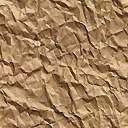 